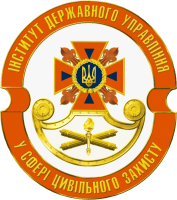 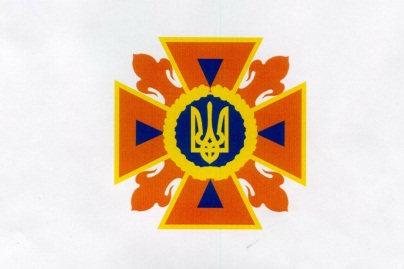 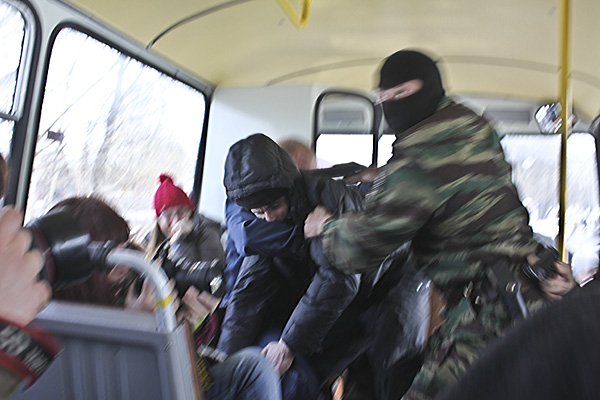 • якщо Ви опинилися в захопленому терористами автобусі (тролейбусі, трамваї), не привертайте до себе їх увагу• огляньте салон, визначте місця можливого укриття в разі стрілянини• заспокойтесь, спробуйте відволіктися від того, що відбувається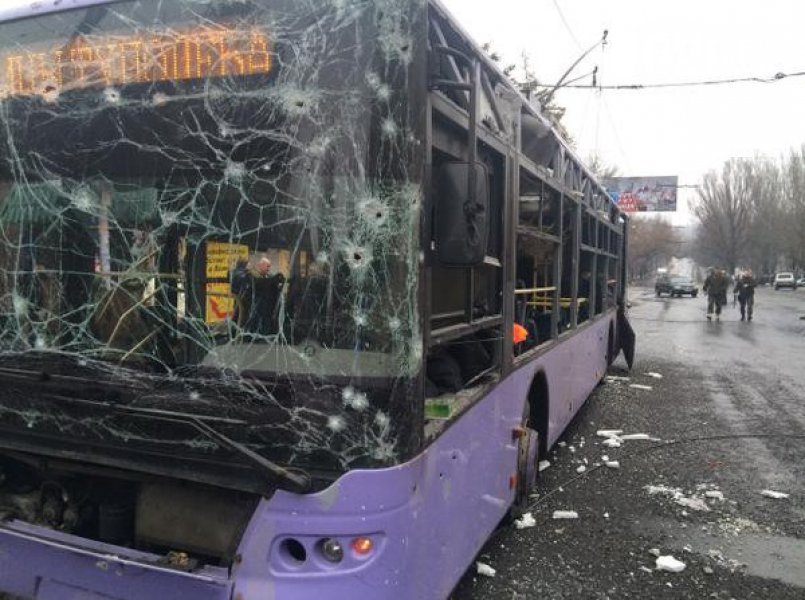 • зніміть ювелірні прикраси, не дивіться в очі терористам, не пересувайтеся по салону і не відкривайте сумки без їх дозволу• не реагуйте на їх провокаційну або зухвалу поведінку• якщо спецслужби зроблять спробу штурму - лягайте на підлогу між кріслами і залишайтеся там до кінця штурму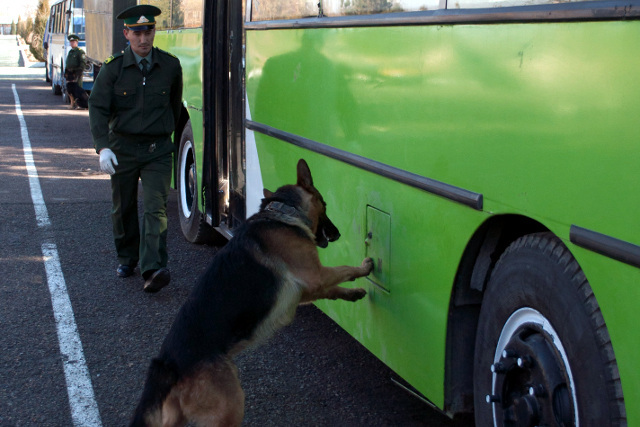 • після звільнення негайно покиньте автобус (тролейбус, трамвай), тому що не виключена можливість попереднього його мінування терористами і подальшого вибуху